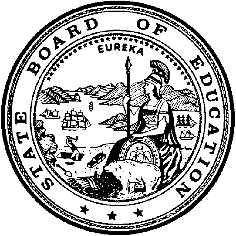 California Department of EducationExecutive OfficeSBE-006 (REV. 1/2018)Specific WaiverCalifornia State Board of Education 
January 2022 Agenda
Item #W-03SubjectRequest by National Elementary School District (NESD), a district under the authority of the California Education Code Section 46206(a), to waive Education Code Section 46201(a), the audit penalty for offering insufficient instructional minutes during the 2019–20 school year.Waiver Number1-8-2021Type of ActionAction, ConsentSummary of the Issue(s)The school district (district) above is requesting that the California State Board of Education (SBE) waive the instructional time requirement audit penalty. The district was short instructional minutes for the 2019–20 school year. Per Education Code (EC) Section 46206(a), the SBE may waive the fiscal penalties set forth in this article for a school district that fails to maintain the prescribed minimum length of instruction, upon the condition that the school or schools in which the minutes were lost maintain minutes of instruction equal to those lost, in addition to the minimum amount required, for twice the number of years that it failed to maintain the required minimum length of time.Authority for WaiverEC Section 46206(a)RecommendationApproval: NoApproval with conditions: YesDenial: NoThe California Department of Education (CDE) recommends that the SBE approve the request by the district to waive the instructional time penalties for offering less than the required instructional minutes for the requested period shown in Attachment 1, as long as the conditions outlined in Attachment 1 are met by the district. If these conditions are not met, the penalties will be reinstated and CDE will take action to recover the penalty amount from the district.Summary of Key IssuesDuring an audit of instructional time for 2019–20, it was discovered that National Elementary School District (NESD) failed to offer the required 54,000 annual minutes for grade five by 665 minutes at John Otis Elementary School. A miscalculation of instructional time at the beginning of the school year resulted in an instructional minute shortage. NESD would like to use school years 2021–22 and 2022–23 to make up the shortfall of the instructional minutes. NESD has submitted documentation showing the affected school site will offer additional minutes for grade five during the 2021–22 and 2022–23 school years to comply with the terms of the waiver. Demographic Information: According to DataQuest, National Elementary School District currently has a student population of 5,152 and is located in an urban area in San Diego County.Summary of Previous State Board of Education Discussion and ActionThe SBE has approved similar requests with conditions. EC Section 46206(a) authorizes waivers to be granted for fiscal penalties due to a shortfall in instructional time. A waiver may be granted upon the condition that the school, or schools, in which the minutes or days were lost, maintain minutes or days of instruction equal to those lost, in addition to the minimum amount required for twice the number of years that it failed to maintain the required minimum length of time.Fiscal Analysis (as appropriate)The NESD 2019–20 instructional minute penalty amount of $84,594 is calculated as follows (some differences due to rounding):The average daily attendance (ADA) of 653.35 for students in grade five multiplied by the funding rate of $10,526.62 (value per ADA rate) is equal to the district’s Local Control Funding Formula (LCFF) apportionment of $6,877,567.A shortfall of 665 instructional minutes for the affected grade levels divided by the 54,000-minute requirement is equal to 1.23 percent of minutes not offered.The affected LCFF apportionment of $6,877,567 multiplied by the percentage of minutes not offered is equal to the instructional minute penalty amount of $84,594.Attachment(s)Attachment 1: Summary Table (1 page)Attachment 2: NESD Specific Waiver Request 1-8-2021 (2 pages). (Original waiver request is signed and on file in the Waiver Office.)Attachment 1: Summary TableCalifornia Education Code (EC) Section 46201(a)Created by California Department of EducationSeptember 2021Attachment 2: National Elementary School District Specific Waiver Request 1-8-2021California Department of Education WAIVER SUBMISSION – SpecificCD Code: 3768221Waiver Number: 1-8-2021	Active Year: 2021Date In: 8/6/2021 4:29:50 PMLocal Education Agency: National ElementaryAddress: 1500 N Ave.National City, CA 93561  Start: 7/1/2021End: 6/30/2023Waiver Renewal: NPrevious Waiver Number: Previous SBE Approval Date: Waiver Topic: Instructional Time Requirement Audit PenaltyEd Code Title: Below 1982-83 Base Minimum Minutes Ed Code Section: 46201Ed Code Authority: 46206Ed Code or CCR to Waive: (3) Fifty-four thousand minutes in grades 4 to 8, inclusive.Outcome Rationale: The National School District (NSD) is requesting that the California State Board of Education (SBE) waive the instructional time requirement audit penalty. The NSD was short 665 minutes for the 2019–20 school year. Per EC Section 46206(a), the SBE may waive the fiscal penalties for a school district, county office of education, or charter school that fails to maintain the prescribed minimum length of instruction, upon the condition that the school or schools in which the minutes were lost maintain minutes of instruction equal to those lost, in addition to the minimum amount required, for twice the number of years that it failed to maintain the required minimum length of time.Student Population: 4700City Type: UrbanLocal Board Approval Date: 6/23/2021Audit Penalty Yes or No: Y	Categorical Program Monitoring: NSubmitted by: Mr. ARIK AVANESYANSPosition: Assistant Superintendent of BusinessE-mail: aavanesyans@nsd.us Telephone: 619-695-6870Fax: Bargaining Unit Date: 07/29/2021Name: national city elementary teachers associationRepresentative: irma sanchezTitle: PresidentPhone: 619-336-8200Position: SupportComments: Waiver NumberDistrictPeriod of RequestDistrict’s RequestCDE Recommended ActionBargaining Unit Representatives Consulted, Date, and PositionLocal Board and Public Hearing ApprovalPenalty Without WaiverPrevious Waivers1-8-2021National Elementary School DistrictRequested: July 1, 2019, to June 30, 2020Recommended:July 1, 2019, to June 30, 2020District requests waiving EC Section 46201(a) to avoid the audit penalty in exchange for offering increased instructional days and minutes in 2021–22 and 2022–23, consistent with EC Section 46206(a).Approval of waiver, consistent with EC Section 46206(a) with the following conditions:  (1) District maintains increased instructional minutes for grade five at John Otis Elementary of at least the amount required by law plus 665 minutes, for a period of two years beginning in 2021–22 through 2022–23, and (2) District reports the increased annual instructional minutes offered in its annual audit report.National City Elementary Teachers AssociationJuly 29, 2021SupportLocal Board Approval June 23, 2021$84,594None